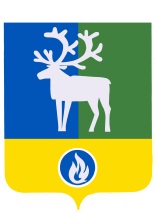 БЕЛОЯРСКИЙ РАЙОН                                   ХАНТЫ-МАНСИЙСКИЙ АВТОНОМНЫЙ ОКРУГ – ЮГРАДУМА БЕЛОЯРСКОГО РАЙОНА  РЕШЕНИЕот 10 сентября 2015 года				                                                            № 584О внесении изменения в приложение к решению Думы Белоярского района от 23 декабря 2014 года № 507  Дума Белоярского района р е ш и л а:Внести в приложение «Местные нормативы градостроительного проектирования Белоярского района» к решению Думы Белоярского района от 23 декабря 2014 года № 507 «Об утверждении местных нормативов градостроительного проектирования Белоярского района» изменение, изложив подраздел 1 «Термины и определения» раздела II «Материалы по обоснованию расчетных показателей, содержащихся в основной части нормативов градостроительного проектирования Белоярского района» в следующей редакции:«1. Термины и определенияВ настоящих материалах по обоснованию расчетных показателей, содержащихся в основной части нормативов градостроительного проектирования Белоярского района, используются следующие термины и их определения:Градостроительная деятельность – в значении, определенном пунктом 1 статьи 1 Градостроительного кодекса Российской Федерации от 29 декабря 2004 года № 190-ФЗ.Градостроительное зонирование – в значении, определенном пунктом 6 статьи 1 Градостроительного кодекса Российской Федерации от 29 декабря 2004 года № 190-ФЗ.Градостроительный регламент – в значении, определенном пунктом 9 статьи 1 Градостроительного кодекса Российской Федерации от 29 декабря 2004 года № 190-ФЗ.Гражданская оборона – в значении, определенном абзацем 1 статьи 1 Федерального закона от 12 февраля 1998 года № 28-ФЗ «О гражданской обороне».Границы водоохранных зон – границы территорий, которые примыкают к береговой линии рек, ручьев, каналов, озер, водохранилищ и на которых устанавливается специальный режим осуществления хозяйственной и иной деятельности в целях предотвращения загрязнения, засорения, заиления указанных водных объектов и истощения их вод, а также сохранения среды обитания водных биологических ресурсов и других объектов животного и растительного мира.Границы прибрежных защитных полос – границы территорий внутри водоохранных зон, на которых в соответствии с Водным кодексом Российской Федерации вводятся дополнительные ограничения природопользования.Документация по планировке территории – проекты планировки территории, проекты межевания территории, градостроительные планы земельных участков.Дом жилой индивидуальный – отдельно стоящий жилой дом с количеством этажей не более чем три, предназначенный для проживания одной семьи.Защита населения – комплекс взаимоувязанных по месту, времени проведения, цели, ресурсам мероприятий единой государственной системы предупреждения и ликвидации чрезвычайных ситуаций, направленных на устранение или снижение на пострадавших территориях до приемлемого уровня угрозы жизни и здоровью людей в случае реальной опасности возникновения или в условиях реализации опасных и вредных факторов стихийных бедствий, техногенных аварий и катастроф.Земельный участок – часть земной поверхности, границы которой определены в соответствии с федеральными законами.Зоны с особыми условиями использования территорий – в значении, определенном пунктом 4 статьи 1 Градостроительного кодекса Российской Федерации от 29 декабря 2004 года № 190-ФЗ.Инженерно-технические мероприятия гражданской обороны и предупреждения чрезвычайных ситуаций (ИТМ ГОЧС) – совокупность реализуемых при строительстве проектных решений, направленных на обеспечение защиты населения и территории и снижение материального ущерба от чрезвычайных ситуаций природного и техногенного характера, от опасностей, возникающих при ведении военных действия или вследствие этих действий, а также диверсиях.Капитальный ремонт линейных объектов – в значении, определенном пунктом 14.3 статьи 1 Градостроительного кодекса Российской Федерации от 29 декабря 2004 года № 190-ФЗ.Капитальный ремонт объектов капитального строительства (за исключением линейных объектов) – в значении, определенном пунктом 14.2 статьи 1 Градостроительного кодекса Российской Федерации от 29 декабря 2004 года № 190-ФЗ.Красные линии – в значении, определенном пунктом 11 статьи 1 Градостроительного кодекса Российской Федерации от 29 декабря 2004 года № 190-ФЗ.Нормативы градостроительного проектирования – в значении, определенном пунктом 26 статьи 1 Градостроительного кодекса Российской Федерации от 29 декабря 2004 года № 190-ФЗ.Объекты капитального строительства – в значении, определенном пунктом 10 статьи 1 Градостроительного кодекса Российской Федерации от 29 декабря 2004 года      № 190-ФЗ.Объекты местного значения – в значении, определенном пунктом 20 статьи 1 Градостроительного кодекса Российской Федерации от 29 декабря 2004 года № 190-ФЗ.Объекты регионального значения – в значении, определенном пунктом 19  статьи 1 Градостроительного кодекса Российской Федерации от 29 декабря 2004 года      № 190-ФЗ.Объекты федерального значения – в значении, определенном пунктом 18    статьи 1 Градостроительного кодекса Российской Федерации от 29 декабря 2004 года № 190-ФЗ.Озелененные территории – часть территории природного комплекса, на которой располагаются природные и искусственно созданные садово-парковые комплексы и объекты – парк, сад, сквер, бульвар; территории жилых, общественно-деловых и других территориальных зон, часть поверхности которых занято зелеными насаждениями и другим растительным покровом.Плотность застройки – суммарная поэтажная площадь застройки наземной части зданий и сооружений в габаритах наружных стен, приходящаяся на единицу территории участка (квартала) (тыс. кв. м/га).Правила землепользования и застройки – в значении, определенном пунктом 8 статьи 1 Градостроительного кодекса Российской Федерации от 29 декабря 2004 года № 190-ФЗ.Реконструкция линейных объектов – в значении, определенном пунктом 14.1 статьи 1 Градостроительного кодекса Российской Федерации от 29 декабря 2004 года № 190-ФЗ.Реконструкция объектов капитального строительства (за исключением линейных объектов) – в значении, определенном пунктом 14 статьи 1 Градостроительного кодекса Российской Федерации от 29 декабря 2004 года № 190-ФЗ.Санитарно-защитная зона – территория с особым режимом использования, размер которой обеспечивает уменьшение воздействия загрязнения на атмосферный воздух (химического, биологического, физического) до значений, установленных гигиеническими нормативами, а для предприятий I и II класса опасности – как до значений, установленных гигиеническими нормативами, так и до величин приемлемого риска для здоровья населения. Строительство – в значении, определенном пунктом 13 статьи 1 Градостроительного кодекса Российской Федерации от 29 декабря 2004 года № 190-ФЗ.Территориальное планирование – в значении, определенном пунктом 2 статьи 1 Градостроительного кодекса Российской Федерации от 29 декабря 2004 года № 190-ФЗ.Территориальные зоны – в значении, определенном пунктом 7 статьи 1 Градостроительного кодекса Российской Федерации от 29 декабря 2004 года № 190-ФЗ.Территории общего пользования – в значении, определенном пунктом 12 статьи 1 Градостроительного кодекса Российской Федерации от 29 декабря 2004 года № 190-ФЗ.Устойчивое развитие территорий – в значении, определенном пунктом 3 статьи 1 Градостроительного кодекса Российской Федерации от 29 декабря 2004 года № 190-ФЗ.Функциональные зоны - в значении, определенном пунктом 5 статьи 1 Градостроительного кодекса Российской Федерации от 29 декабря 2004 года № 190-ФЗ.Чрезвычайная ситуация (ЧС) – в значении, определенном абзацем 1 статьи 1 Федерального закона от 21 декабря 1994 года № 68-ФЗ «О защите населения и территорий от чрезвычайных ситуаций природного и техногенного характера».»Опубликовать настоящее решение в газете «Белоярские вести. Официальный выпуск».Настоящее решение вступает в силу после его официального опубликования.Председатель Думы Белоярского района                                                              С.И. БулычевГлава Белоярского района	  			                                               С.П. Маненков